                             REQUERIMENTO Nº Assunto: Solicita ao Sr. Prefeito Municipal, informações em relação aos canteiros localizados na área central, na Rua Francisco Glicério.Senhor Presidente,CONSIDERANDO que, foi muito debatido nas sessões da Câmara Municipal de Itatiba, questões referentes ao tema dos canteiros localizados na Rua Francisco Glicério.CONSIDERANDO que, os canteiros são mal cuidados o que atrapalha o estacionamento dos carros e os pedestres.CONSIDERANDO que, este Vereador esteve presente no local e também observou que quando há chuva, a água que escoa corre para esses canteiros, ocasionando: odor desagradável e risco aos pedestres que transitam por lá.CONSIDERANDO que, os comerciantes locais relataram alguns incidentes em detrimento desses canteiros, pois com o acumulo da água o local torna-se muito perigoso e escorregadio. REQUEIRO, nos termos regimentais e após ouvido o Douto e Soberano plenário, que seja oficiado a CPFL – Companhia Paulista de Força e Luz, no sentido de prestar informações se esses canteiros são previstos no código de obras e se existe previsão quanto a sua remoção. 		SALA DAS SESSÕES, 13 de setembro de 2017.SÉRGIO LUIS RODRIGUESVereador – PPS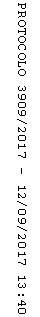 